Western Washington University Associated Students  Senate Meeting Minutes  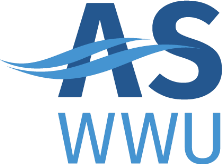 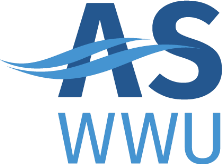 November 16th, 2022, 6:00-7:30 PM  Attendees: Nely Vasquez, Joshua Kurz, Sargun Handa Senate Members: Rahma Iqbal, Gabe Wong, David Nessa, Liam Pratt, Calvin Christoph, Lily Duong, Meagan Brown, Pierce Bock, Sean Hakala, Katey Queen, Jaime Baxter, Miriam Gold, Justin McGlone, Dacey Durbin, Sofia Larrondo, Yasmin Llama Flores, Ted Topper Guests:  Staff and Assistants: Nely Vasquez, Joshua Kurz Motions:  SEN-22-F-9   	To pass the Finance Council Charge and Charter Rahma Iqbal, AS Senate President, called the meeting to order at 6:06 PM  CONSENT ITEMS  REVISIONS TO THE AGENDA  PUBLIC FORUM  INFORMATION ITEMS – GUESTS  V. 	ACTION ITEMS – GUESTS  a. Iqbal and Denny presented the Finance Council Charge and Charter To pass the Finance Council Charge and Charter Motion by Sofia Larrondo Second: Ted Topper Motion passed: 18-0-0 VI. 	PERSONELL ITEMS  VII. 	INFORMATION ITEMS – SENATE  Iqbal and Ingalls presented the Values and Mission Statement Ingalls presented the Diversify Curriculum Task Force   Wong presented the AS Wages VIII. ACTION ITEMS – SENATE   IX. 	SENATE REPORTS  Topper is looking to get support from department heads to write to the Washington State Legislature to fix the boiler system Larrondo and Jonathan are in the process of trying to get the Senate known to students Larrondo also wants students to know about anonymity emails, where they could file a complaint Larrondo thinks it’s also a good idea for the Senators to sit down on a Social Justice and Equity Counsel meeting She would also like if the Senators could talk to their deans about offering financial support to undocumented students Durbin reports that the College of Economics Policy Counsel has moved forward with a childcare development class and making a gendered studies its own department or college Durbin announces course evaluations are back on paper (except for students taking online or hybrid classes) because online evaluations were not being filled out Iqbal reports that the Executive Board now has a VP for Diversity  Iqbal reports that the Student Tech Fee Tech Initiatives needs 3 At-Large students Finance Council needs 1 At-Large student Academic Honesty Board needs more members i. The Elections Advisory Committee needs a Senator who is not running again for next the election X. 	BOARD REPORTS  XI. 	OTHER BUSINESS   Rahma Iqbal, AS Senate President, adjourned the meeting at 7:43 PM Officers  College Rahma Iqbal AS Senate President Gabe Wong Liam Pratt David Nessa Calvin Christoph  At-Large Senators Sofia Larrondo Yasmin Llamas Flores College of Humanities & Social Sciences Dacey Durbin  Sofia Trujillo (Absent) College of Business & Economics Hailey Hartford (Absent) Lily Duong  Woodring College of Education Katy Queen  Jaime Baxter  Graduate School Miriam Gold Justin McGlone  College of Science & Engineering Ted Topper  Quincy Ingalls  Fairhaven College of Interdisciplinary Studies Sean Hakala Pierce Bock  College of the Environment  Meagan Brown  College of Fine & Performing Arts 